HALLOWEEN PARTYTisztelt szülők, kedves gyerekek!2019. október 31-én, csütörtökön 17.00 órai kezdettel Halloween Partyt szervezünk az ifjúsági centrumban, melyre szeretettel várunk kicsiket és nagyokat egyaránt.Beugró: 2,00€/főAz ár tartalma:  *frissítő és harapnivaló	* 1 csomag édesség	      *zene  *diplom és ajándék *coctail/alkoholmentes/Igényfelmérés céljából szíveskedjenek részvételi szándékukat jelezni október 28-ig az ifjúsági centrumban Petrík Benjaminnál, vagy a Facebookon neki küldött üzenet formájában.Mindenkit szeretettel várunk! 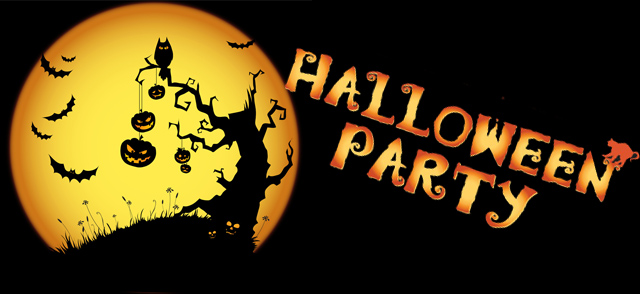 Vážení rodičia, milé deti!Srdečne Vás pozývame dňa 31.októbra vo štvrtok na Halloween Party, ktorá sa uskutoční v mládežníckom centre o 17.00 hod.Vstupné: 2,00€/osoba V cene vstupného je zahrnuté: *občerstvenie	* 1 balíček sladkostí		 	* hudba	* diplom	*darček	*coctail /nealkoholický/V prípade záujmu sa zahláste najneskôr do 28.10.2019 v mládežníckom centre  u Benjamina Petríka alebo pošlite správu cez jeho facebookovú stránku.Každého srdečne očakávame!